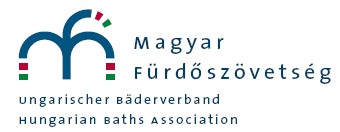 Magyar Fürdőinnovációs Díj  2019Pályázati űrlap2019Beadási határidő: 2019. november 4.www.furdoszovetseg.hu Pályázó fürdő neve:Üzemeltető szervezet neve:Címe:E-mail:Honlap:Képviselő személy neve és beosztása:Kapcsolattartó személy neve és beosztása:Kapcsolattartó telefonszáma:Kérjük, győződjön meg róla, hogy minden mezőt kitöltött! Az adatokat úgy töltse ki, ahogy azt az oklevélen szeretné megjeleníteni!2. PÁLYÁZAT TARTALMI ÖSSZEFOGLALÁSA (max. 100 szó): 3. Mutassa be az innovációját a következő oldalakon a megfelelő kategória mezőinek kitöltésével!KATEGÓRIA P1: GYÓGYVÍZ INNOVATÍV HASZNOSÍTÁSADíjazhatók: gyógyfürdők üzemeltetői, gyógyvizet hasznosító vállalkozásokInnováció lehetséges súlypontjai (például): vendég-/ügyfélélmény, gyógyhatás, egészségmegőrzés, termékfejlesztés, gyógyhelyi relevancia, desztinációs implementáció Az egyes mezőket legfeljebb 100 szóval töltse ki!KATEGÓRIA P2: INNOVATÍV FÜRDŐSZOLGÁLTATÁSDíjazhatók: fürdőüzemeltetők Innováció lehetséges súlypontjai (például): vendégélmény, fürdőszolgáltatás minősége, vendégkomfort, fenntarthatóság, ötlet eredetisége, egyediség, termékfejlesztés, desztinációs implementáció, márkapozíció Az egyes mezőket legfeljebb 100 szóval töltse ki!KATEGÓRIA P3: INNOVATÍV MŰSZAKI - TECHNOLÓGIAI, ÜZEMELTETÉSI MEGOLDÁS Díjazhatók: fürdőüzemeltetők, technológiai vállalkozások Innováció lehetséges súlypontjai (például): építészeti koncepció, létesítmény és berendezések, anyaghasználat, környezeti fenntarthatóság, gazdaságosság, design, ötlet eredetisége, egyediség, vendégélmény, termékfejlesztés és márkapozíció támogatása, munkavállalók munkájának támogatása Az egyes mezőket legfeljebb 100 szóval töltse ki!KATEGÓRIA P4: Innovatív szemléletformálás (marketing és kommunikáció, értékesítés, látogató-menedzsment, oktatás)Díjazhatók: fürdőüzemeltetők, szolgáltató vállalkozások Innováció lehetséges súlypontjai (például): új módszerek bevezetése, új szolgáltatói szemlélet, vendégélmény, vendégkomfort, termékfejlesztés és márkapozíció támogatása, környezeti fenntarthatóság, hatékonyság - gazdaságosság, design, ötlet eredetisége, egyediség, munkavállalók munkájának támogatása Az egyes mezőket legfeljebb 100 szóval töltse ki!TÁMOGATÓ ÉS INFORMÁCIÓS ANYAGOK (MELLÉKLETEK)Videók, fotók, dokumentációkA pályázathoz csatolni kell olyan magyar nyelvű döntéstámogató anyagokat, videókat, fotókat, dokumentációkat, amelyek az űrlapon leírtakat a lehető legjobban alátámasztják, illusztrálják. Tudnivalók a támogató anyagokhozEzek terjedelme, köre a Pályázó megítélésére van bízva, azonban fontos szem előtt tartani, hogy a zsűri a pályázati űrlap mellett ezek alapján tudja megismerni a projektet! Kötelező anyagok:digitális fotókPDF dokumentációk    Ajánlott anyagok:videóinternetes linkekDigitális fotók Specifikáció: JPG vagy PNG formátum, max. 7063 x 5008 pixel, 5-15MB.VideofájlokKérjük, magas minőségű videót csatoljon .MOV vagy .MP4 formátumban, javasoljuk a Full HD vagy HD felbontást. A legnagyobb fájlméret 500 MB.Maximum hossz: 2 percIdegennyelvű videónál magyarra fordítás vagy feliratozás szükséges.Internetes linkek Ezek lehetnek honlapokra, mikrosite-okra, applikációra vagy közösségi média felületre mutató linkek is.Kijelentem, hogy a megadott információk és adatok helyesek és a valóságnak megfelelnek. Hozzájárulok a pályázatom tartalmi összefoglalójának, valamint kép- és videóanyagainak nyilvánosságra hozatalához.Aláírás: 							Dátum:Küldje be a pályázati űrlapot és a mellékleteket postai úton (tértivevényes küldeményként, a mellékleteket digitális adathordozón (pendrive, CD, DVD)) és elektronikus úton (az űrlapot pdf-ként): Magyar FürdőszövetségMagyar Fürdőinnovációs Díj 20191146 Budapest, Borostyán utca 1/Be-mail: info@furdoszovetseg.huBeérkezési határidő: 2019. november 4., hétfő	A beérkezésről a Titkárság visszaigazoló üzenetet küld.1. PÁLYÁZATI KATEGÓRIÁK                                                                              X                            1. PÁLYÁZATI KATEGÓRIÁK                                                                              X                            P1: Gyógyvíz innovatív hasznosítása  P2: Innovatív fürdőszolgáltatásP3: Innovatív műszaki – technológiai, üzemeltetési megoldásP4: Innovatív szemléletformálás (marketing és kommunikáció, értékesítés, látogatómenedzsment, oktatás)1. A fürdő vagy a gyógyvízkút rövid leírása2. Az innováció bemutatása3. EredetiségMiben tér el a projektje más projektektől?4. Az innováció előnyei, beágyazottságaMennyiben változtatja meg a fürdő/vállalkozás vonzerejét az innováció?5. FenntarthatóságMennyiben fenntartható az innováció környezeti és gazdasági fenntarthatóság szempontjából?1. A fürdő rövid leírása2. Az innováció bemutatása3. EredetiségMiben tér el a projektje más projektektől (pl. milyen helyi adottságra épül)?4. Az innováció előnyei, beágyazottságaMennyiben változtatja meg a fürdő vonzerejét az innováció?5. FenntarthatóságMennyiben fenntartható az innováció környezeti és gazdasági fenntarthatóság szempontjából?A megvalósulás helyszíneként szolgáló fürdő rövid leírása2. Az innováció bemutatása3. EredetiségMiben tér el a projektje más projektektől (pl. milyen ötletre épül)?4. Az innováció előnyei, beágyazottságaMennyiben változtatja meg a fürdő üzemeltetését az innováció?5. FenntarthatóságMennyiben fenntartható az innováció környezeti és gazdasági fenntarthatóság szempontjából?A megvalósulás helyszíneként szolgáló fürdő rövid leírása2. Az innováció bemutatása3. Eredetiség, módszer újdonságaMiben tér el a projektje más projektektől (pl. milyen ötletre épül)?4. Az innováció előnyei, beágyazottságaMennyiben változtatja meg a vendégélményt az innováció?5. FenntarthatóságMennyiben fenntartható az innováció környezeti és gazdasági fenntarthatóság szempontjából?